Ogłoszenie wyników pierwszego naboru wniosków w ramach programu „MALUCH+” 2022-2029W dniu 27 kwietnia 2023 r. Minister Rodziny i Polityki Społecznej ogłosił wyniki pierwszego naboru wniosków w ramach programu „MALUCH+” 2022-2029.Informacja ta znajduje się pod adresem:https://www.gov.pl/web/rodzina/ogloszenie-wynikow-pierwszego-naboru-wnioskow-w-ramach-programu-maluch-2022-2029W dniu następującym po ogłoszeniu wyników, tj. od 28 kwietnia 2023 r. rozpoczyna się bieg terminu na składanie oświadczeń o przyjęciu dofinansowania przez podmioty i osoby fizyczne zakwalifikowane w całości lub w części przez Ministra Rodziny i Polityki Społecznej. Termin wynosi 10 dni roboczych i kończy się 15 maja 2023 r. Warunkiem dalszego uczestnictwa w Programie jest terminowe złożenie oświadczenia do Wojewody. Oświadczenie składa się za pomocą odpowiednich systemów teleinformatycznych (gminy – Rejestr Żłobków, podmioty inne niż gmina – PIU Emp@tia) analogicznie jak wnioski aplikacyjne.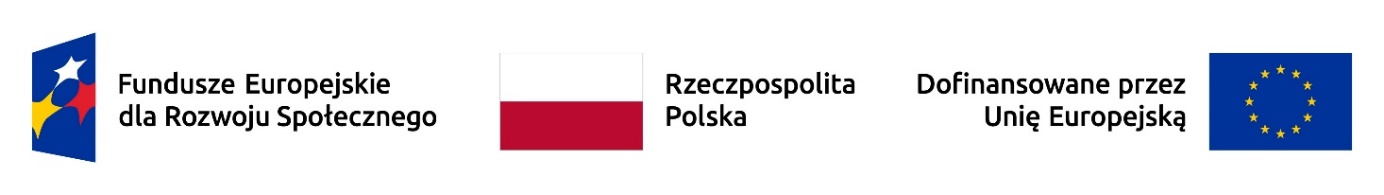 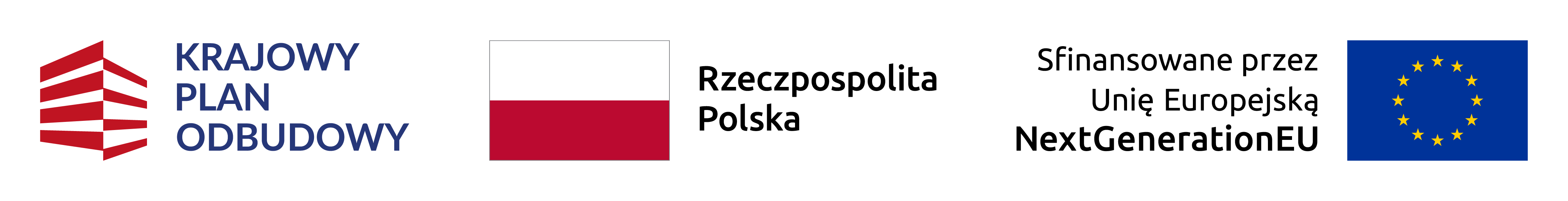 